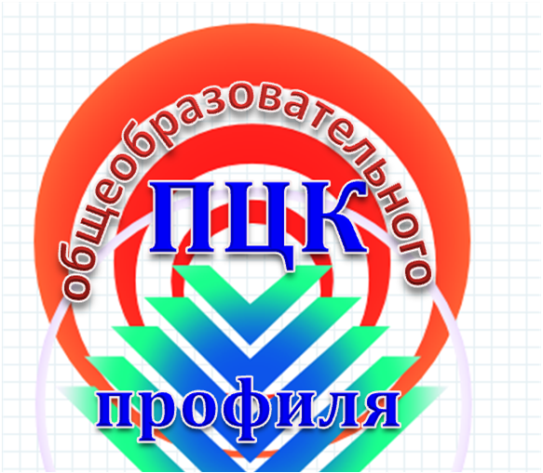 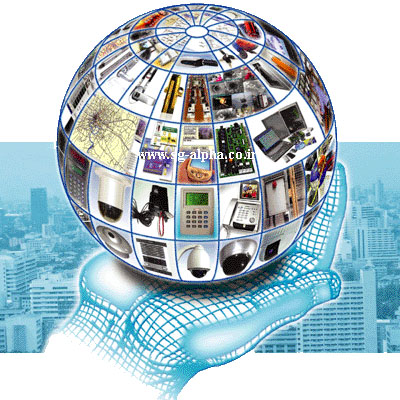 Рецензент(ы):_________________________________________________Ф.И.О., ученая степень, звание, должность_________________________________________________Ф.И.О., ученая степень, звание, должностьметодическая разработка внеурочного мероприятия  «предметная олимпиада по информатике»Методическая разработка представляет собой комплект документов, сопровождающих проведение внеурочного мероприятия «Предметная олимпиада по информатике». Предназначена для повышения мотивации учащихся к дальнейшему изучению дисциплины не только с помощью урочных занятий, но и в условиях интеллектуального соревнования друг с другом. Методическая разработка составлена преподавателем ГБОУ СПО «БТЖТ»
Анисимовой Т.В. 


ГБОУ СПО «БТЖТ», г. Белово, 2014 г.
СодержаниеПояснительная запискаВнутритехникумовская предметная олимпиада по информатике и ИКТ – итог работы педагога, преподающего учебную дисциплину, с одаренными обучающимися не только в ходе учебных занятий, но и во внеурочной деятельности (консультации, дополнительные задания, web-обучение и т.д.), показатель развития у обучающихся творческою отношения к предмету вне рамок образовательной программы, возможность проявления склонности к самостоятельному поиску дополнительной информации в справочной и научно-популярной литературе, а также в Интернете.Информатика и ИКТ предоставляют большие возможности для решения учебно-воспитательных задач, стоящих перед преподавателем, способствуют успеху обучающихся в предстоящей профессиональной деятельности. Цели проведения предметной  олимпиады  по дисциплине «Информатика и ИКТ» и преследуемые задачи достаточно разнообразны. Это: развитие способностей по самостоятельному приобретению знаний, умений, навыков, развитие интуиции;развитие у обучающихся интереса к своей будущей профессии;проверка роста знаний, умений, навыков за прошедший этап и формулировка ориентиров для последующего этапа их развития;самореализация обучающихся, формирование позитивного отношения к себе и объективности самооценки, которая является основой дальнейшего развития личности;усовершенствование умений и навыков, приобретенных на уроках;расширение мировоззрения учащихся, развитие их познавательного интереса;формирование потребности в продуктивной, социально одобряемой деятельности, полезной обществу;формирование целеустремленности;организация свободного времени учащихся.1 Положение о проведении предметной олимпиады по учебной дисциплине «Информатика и ИКТ»1. Общие положения1.1 .Предметная олимпиада – это форма интеллектуального соревнования обучающихся в определенной образовательной области, позволяющая выявить не только знание фактического материала, но и умение применять эти знания в новых нестандартных ситуациях, требующих творческого мышления.1.2.Предметные олимпиады проводятся для выявления одаренных и талантливых обучающихся, развития их познавательных интересов.1.3.Предметная олимпиада по Информатике и ИКТ проводится согласно разработанному Положению о проведении предметной олимпиады в установленные учебной организацией сроки.1.4. Количество участников определяется преподавателем дисциплины, по которой проводится олимпиада. В олимпиаде могут принимать участие по желанию обучающиеся 1-го и 2-го курса, изучающие данную дисциплину.1.5. Формируется жюри предметной олимпиады в составе преподавателей ПЦК общеобразовательного профиля.2. Задачи олимпиады2.1. Предоставление возможностей всем желающим обучающимся проверить свои знания в определенной научной области в условиях соревнования.2.2. Создание условий для реализации способностей, интересов одаренных обучающихся.2.3. Привлечение обучающихся к научно-практической деятельности.2.4. Выявление наиболее способных обучающихся к участию в областных, всероссийских, международных предметных олимпиадах по информатике.3. Организация и порядок проведения олимпиады3.1 Ответственные за проведение предметной олимпиады – руководитель ПЦК общеобразовательного профиля и педагог, преподающий дисциплину.3.2 Содержание олимпиадных заданий и критерии их оценивания (в зависимости от сложности) разрабатываются преподавателем-предметником в соответствии с особенностями учебного предмета, и утверждается на заседании ПЦК общеобразовательного профиля.3.3. Предметная олимпиада проводится по утвержденному графику в назначенное время в учебный день и по согласованию с руководством общеобразовательного учреждения.3.4. Олимпиаду проводит преподаватель. На олимпиаде может присутствовать представитель руководства или руководитель ПЦК.3.5. Со сроками и порядком проведения предметной олимпиады обучающиеся должны быть ознакомлены не менее чем за 10 дней до ее проведения.3.6. Письменные олимпиадные работы проверяются преподавателем-предметником.3.7. Результаты проведенной олимпиады объявляются всем участникам не позднее чем через три дня после ее проведения.3.8. Призерами считаются обучающиеся, занявшие первое, второе и третье места по каждому курсу и получившие наибольшее количество баллов за всю работу. При этом могут быть названы участники, набравшие наибольшее количество баллов по самому сложному заданию.3.9. Информация о призерах предметной олимпиады доводится до всего педагогического и ученического коллективов и размещается на сайте ОУ, сайте ПЦК общеобразовательного профиля, персональном сайте педагога.3.10. Победители предметной олимпиады награждаются дипломами, а также направляются для участия в областных, всероссийских, международных предметных олимпиадах по информатике.4. Права участников олимпиады4.1. Преподаватель-предметник, организовавший и проводивший олимпиаду, может быть поощрен руководством образовательного учреждения.4.2. Обучающиеся, которые желали принять участие в олимпиаде, но не смогли по болезни или какой-либо другой уважительной причине, вправе получить специальное индивидуальное задание.4.3. Каждый участник олимпиады может ознакомиться со своей работой после объявления результатов и получить все необходимые пояснения от преподавателя-предметника во время последующих индивидуальных занятий (консультаций) или на сайте, публикующем задания олимпиады с полными ответами.5. Ответственность участников олимпиады5.1. Организатор олимпиады и преподаватель-предметник несут ответственность за неподготовку текстов (КИМов) олимпиады и за срыв ее сроков.5.2. Приказом по образовательному учреждению подводятся итоги олимпиады, и определяется состав участников для участия в областных, всероссийских, международных предметных олимпиадах по информатике. 6. Отчетность олимпиады6.1. Отчет о проведении внутритехникумовской предметной олимпиады составляется преподавателем-предметником и руководителем цикловой методической комиссии общеобразовательного профиля.6.2. Указанный отчет и список призеров с первого по третье место предоставляется заместителем директора по УР директору ОУ.7. Ответственность7.1. Ответственность за исполнение настоящего положения несут: заместитель директора по УР, руководитель ПЦК общеобразовательного профиля,  преподаватель-предметник.2 Структура олимпиадного задания Олимпиадное задание состоит из двух частей: теоретической и практической, а также включает таблицу критериев оценки выполнения задания в баллах.В теоретическую часть включены задания минимально обязательного уровня. Выполнение каждого из заданий оценивается в баллах. Количество баллов, которое можно получить за правильное выполнение того или иного задания, проставлено в скобках рядом с его номером. Баллы, полученные за все выполненные задания, суммируются. 3 Процедура проведения олимпиады На выполнение заданий предметной олимпиады отводится 40 минут. Для проведения олимпиады по информатике и ИКТ каждому обучающемуся выдаётся: текст с вариантом олимпиадного задания; шкала перевода баллов в отметки по пятибалльной системе; инструкция по выполнению задания. Все тестовые задания теоретической части обучающийся выполняет на персональном компьютере в программе сетевого тестирования, практическую часть выполняет за тем же компьютером в нужном приложении. Перед началом выполнения заданий олимпиады преподаватель знакомит обучающихся со структурой задания, с критериями оценивания результатов. 4 Критерии оценки заданий олимпиадыТаблица баллов показывает, сколько баллов необходимо набрать, чтобы получить I, II или III место. Таблица остаётся открытой для обучающихся в течение всей олимпиады, они могут ориентироваться на неё в ходе выполнения заданий (Приложение А). Участники олимпиады могут просчитать при помощи шкалы, сколько и какие задания необходимо выполнить правильно, чтобы набрать определённое количество баллов. Обучающиеся могут начинать выполнение заданий олимпиады с любой части. Обучающийся может начинать выполнение работы с любого задания с нужным количеством баллов, учитывая при этом степень своей уверенности в ответе. 5 Контрольно-измерительные материалы в тестовой форме для проведения предметной олимпиады по учебной дисциплине «Информатика и ИКТ»При выполнении заданий 1-10 выберите правильный ответ из предложенных вариантов. (1 балл) Расследование преступления включает в себя совокупность элементарных информационных процессов:кодирование и защита информациипоиск, классификация, сравнение, анализ и синтезхранение и передача информациипередача и сортировка информациираспространение и хранение информации(1 балл) Целью создания «пятого поколения ЭВМ» являлось:реализация новых принципов построения компьютерасоздание дешевых компьютеровдостижение высокой производительности персональных компьютеров (более 10 млрд. операций в секунду)реализация возможности моделирования человеческого интеллекта (создания искусственного интеллекта)создание единого человеко-машинного интеллекта. (1 балл)  1 Мбайт равен:1000000 бит               1000000 байт              1024 Кбайт              1024  байт(1 балл)  Текстовый документ хранился в 8-битной кодировке КОИ-8. Этот документ был преобразован в 16-битную кодировку Unicode, при этом размер памяти, необходимой для хранения документа увеличился на 4 Кбайт. При этом хранится только последовательность кодов символов. Укажите, сколько символов в документе4096		3058                    4058		4658(1 балл)  У исполнителя Робот две команды: умножь на 5умножь на 3Первая из них увеличивает число на экране в 5 раз, вторая – увеличивает его в 3 раза. Программа для исполнителя Робот – это последовательность команд. С помощью программы, которая содержит ровно 4 команды из числа 81 можно получить различных чисел….:4              3              5              1(1 балл)  В двоичной записи десятичного числа 254 ……. нулей.4         3         2         1 (1 балл) Моделирование – это:процесс замены реального объекта (процесса, явления) моделью, отражающей его существенные признаки с точки зрения достижения конкретной целипроцесс демонстрации моделей одежды в салоне модпроцесс неформальной постановки конкретной задачипроцесс замены реального объекта (процесса, явления) другим материальным или идеальным объектом процесс выявления существенных признаков рассматриваемого объекта (1 балл) Компьютер, подключенный к Интернет, обязательно имеет:IP-адресWEB-страницудомашнюю WEB-страницудоменное имяURL-адрес (1 балл) Телеконференция – это:обмен письмами в глобальных сетяхинформационная система в гиперсвязяхсистема обмена информацией между абонентами компьютерной сетислужба приема и передачи файлов любого форматапроцесс создания, приема и передачи WEB- страниц(1 балл) Загрузочные вирусы характеризуются тем, что:поражают загрузочные сектора дисковпоражают программы в начале их работызапускаются при загрузке компьютераизменяют весь код заражаемого файлавсегда меняют начало и длину файлаПрактическая частьВыполните практические задачи 1 и 2 на компьютере.На выполнение этого задания отводится 10 мин. Максимальное количество баллов 5.На выполнение этого задания отводится 10 мин. Максимальное количество баллов 5.Приложение АИнструкция для обучающихся по выполнению задания предметной олимпиады по Информатике и ИКТДорогой учащийся!На выполнение задания олимпиады по информатике и ИКТ тебе даётся 40 минут. Задание олимпиады состоит из 2-х частей: теоретической  и практической.  Теоретическая часть содержит задания минимально обязательного уровня. Начинай выполнение с заданий теоретической части. Число баллов, которое ты можешь получить за правильное выполнение того или иного задания, проставлено в скобках около его номера в бланке задания. Если ты приведёшь неверный ответ или не приведёшь никакого ответа, то получишь 0 баллов. Максимально можно заработать 10 баллов. Для того, чтобы приблизиться к призовому (III-ему месту) за теоретическую часть достаточно набрать минимально 7 баллов.Следующей выполняй практическую часть олимпиадного задания. Выполнение практической части задания производится на компьютере. Практическую часть нужно выполнить обязательно!При выполнении заданий из практической части ориентируйся на следующие критерии оценки: Чтобы считать практическую часть выполненной, минимально нужно набрать 5 баллов. Максимально можно получить 10 баллов.Баллы теоретической и практической частей суммируются. Для получения призового III места в олимпиаде за выполнение теоретической и практической частей достаточно набрать минимально 12 баллов. Для получения призового II места в олимпиаде за выполнение теоретической и практической частей достаточно набрать минимально 15 баллов. Для получения призового III места в олимпиаде за выполнение теоретической и практической частей достаточно набрать минимально 18 баллов.Таблица баллов показывает, сколько баллов необходимо набрать, чтобы получить одно из призовых мест. Ты можешь ориентироваться на неё в ходе выполнения олимпиадного задания и просчитать, сколько и какие задания необходимо выполнить правильно, чтобы получить нужное тебе призовое место. Постарайся правильно выполнить как можно больше заданий и набрать как можно больше баллов. Таблица баллов в отметки по пятибалльной системе Желаем успехов!Приложение БКритерии оценки задания в виде набора тестовых заданий и практического заданияТаблица баллов в отметки по пятибалльной системеПриложение ВЭталон ответов на теоретическую часть задания1.(1 балл) Расследование преступления включает в себя совокупность элементарных информационных процессов:б) поиск, классификация, сравнение, анализ и синтез2.(1 балл) Целью создания «пятого поколения ЭВМ» являлось:г)реализация возможности моделирования человеческого интеллекта (создания искусственного интеллекта)3. (1 балл)  1 Мбайт равен:в) 1024 Кбайт              4.(1 балл)  Текстовый документ хранился в 8-битной кодировке КОИ-8. Этот документ был преобразован в 16-битную кодировку Unicode, при этом размер памяти, необходимой для хранения документа увеличился на 4 Кбайт. При этом хранится только последовательность кодов символов. Укажите, сколько символов в документеа) 4096		5.(1 балл)  У исполнителя Робот две команды: умножь на 5умножь на 3Первая из них увеличивает число на экране в 5 раз, вторая – увеличивает его в 3 раза. Программа для исполнителя Робот – это последовательность команд. С помощью программы, которая содержит ровно 4 команды из числа 81 можно получить различных чисел….:в) 5              6.(1 балл)  В двоичной записи десятичного числа 254 ……. нулей.г) 17. (1 балл) Моделирование – это:а) процесс замены реального объекта (процесса, явления) моделью, отражающей его существенные признаки с точки зрения достижения конкретной цели8. (1 балл) Компьютер, подключенный к Интернет, обязательно имеет:а) IP-адрес9.(1 балл) Телеконференция – это:в) система обмена информацией между абонентами компьютерной сети10.(1 балл) Загрузочные вирусы характеризуются тем, что:а) поражают загрузочные сектора дисковПриложение ГПротоколы выполнения олимпиадных заданий участниками олимпиады		Участник: Сорокина А., группа П12		Участник: Егорова Г., группа П12		Участник: Якименко К., группа Ц13		Участник: Костюшевская А., группа Ц13		Участник: Андрющенко А., группа Ц13		Участник: Бочерова А., группа Ц13  		Участник: Ларионова М., группа Ц13		Участник: Денисов А., группа Э12		Участник: Длужняк П., группа Э12		Участник: Комов И., группа Э13		Участник: Бутенко Р., группа Э13		Участник: Смольский П., группа Э13		Участник: Екимовский В., группа Э13		Участник: Наконечный И., группа С13		Участник: Киреев Ю., группа С13Протокол проведения предметной олимпиады по Информатике и ИКТ	04.03.2014 г.Список литературы и источниковЦветкова, М.С. Информатика и ИКТ [Текст]: Учеб. для начального и среднего профессионального образования / М.С. Цветкова. – 3-е изд., стереотип. – М.: Академия, 2012. –352 с.Астафьева, Н.Е., Гаврилова, С.А., Цветкова, М.С. Информатика и ИКТ [Текст]: Практикум для начального и среднего профессионального образования / Н.Е. Астафьева, С.А.Гаврилова, М.С. Цветкова; под редакцией М.С. Цветковой. – 3-е изд., стереотип. – М.: Академия, 2013. –372 с.Угринович, Н. Д. Информатика и ИКТ [Текст]: Учеб. для 10 кл. Базовый уровень / Н. Д. Угринович. – 6-е изд. – М.: БИНОМ. Лаборатория знаний, 2010. – 212 с.: ил.Угринович, Н. Д. Информатика и ИКТ [Текст]: Учеб. для 11 кл. Базовый уровень / Н. Д. Угринович. – 3-е изд. – М.: БИНОМ. Лаборатория знаний, 2009. – 187 с.: ил.Угринович, Н. Д. Информатика и ИКТ [Текст]: Учеб. для 10 кл. Профильный уровень / Н. Д. Угринович. – 6-е изд. – М.: БИНОМ. Лаборатория знаний, 2010. – 387 с.: ил.РАССМОТРЕНАПредметно-цикловой комиссиейПротокол № ____от «____» _________ 20__ г.председатель ПЦК__________ Т.В. АнисимоваУТВЕРЖДАЮЗам. директора по УР__________ А.Р. Анохина«____» _________ 20__ г.РЕКОМЕНДОВАНАМетодическим Советом к изданию и использованию в учебном процессе«____» _________ 20__ г.Пояснительная записка……………………………………………………………41Положение о проведении предметной олимпиады по учебной дисциплине «Информатика и ИКТ»……………………………………………………………52Структура олимпиадного задания………………………………………… 83Процедура проведения олимпиады ………………………………………84Критерии оценки заданий олимпиады85Контрольно-измерительные материалы в тестовой форме для проведения предметной олимпиады по учебной дисциплине «Информатика и ИКТ» …………………………………………………….10Приложение А Инструкция для обучающихся по выполнению задания предметной олимпиады по Информатике и ИКТ………………………...13Приложение Б  Критерии оценки задания  в виде набора тестовых заданий и практического задания………………………………………….16Приложение В Эталон ответов на теоретическую часть задания……….17Приложение Г Протоколы выполнения олимпиадных заданий участниками олимпиады……………………………………………………18Список литературы и источников…………………………………………………341. Данный текст преобразуй в форму, предложенную на рисунке1. Данный текст преобразуй в форму, предложенную на рисункеИКТИнформационно-коммуникационные технологии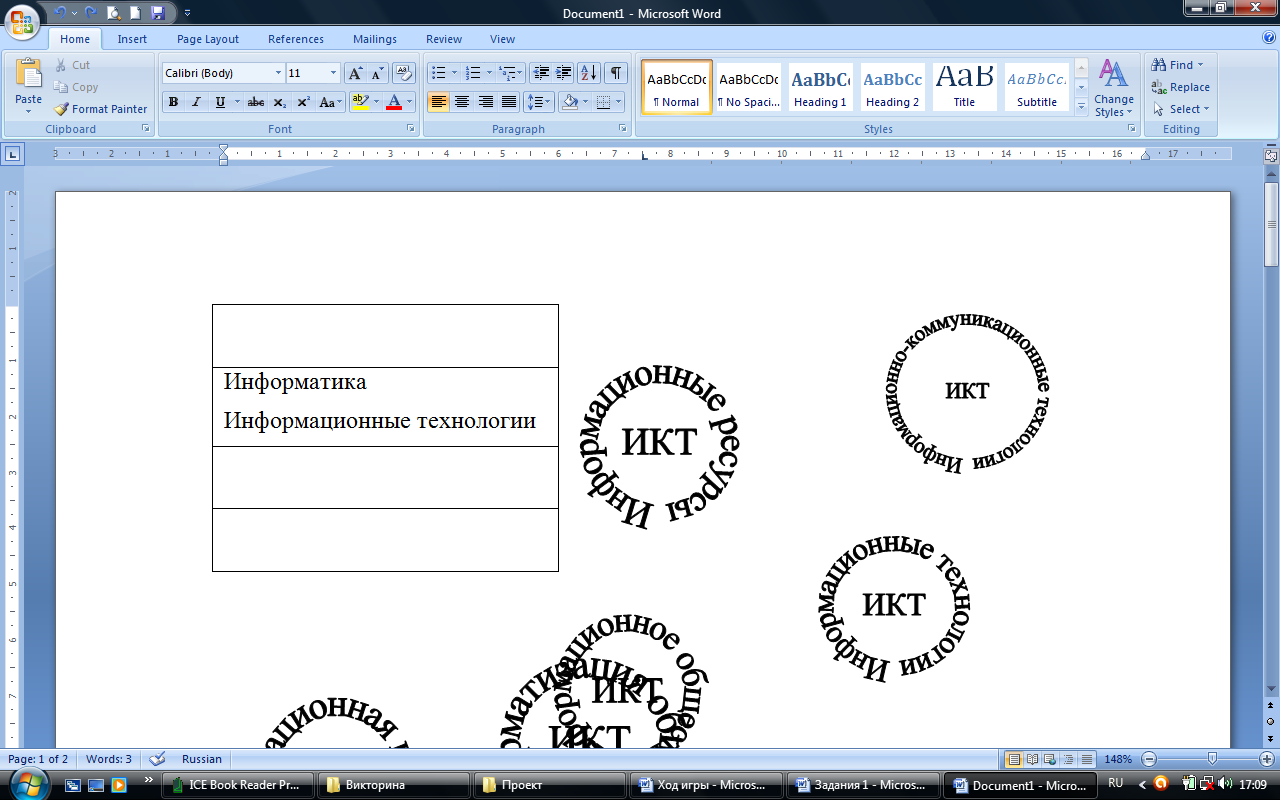 2. Создай таблицу по образцу на рисунке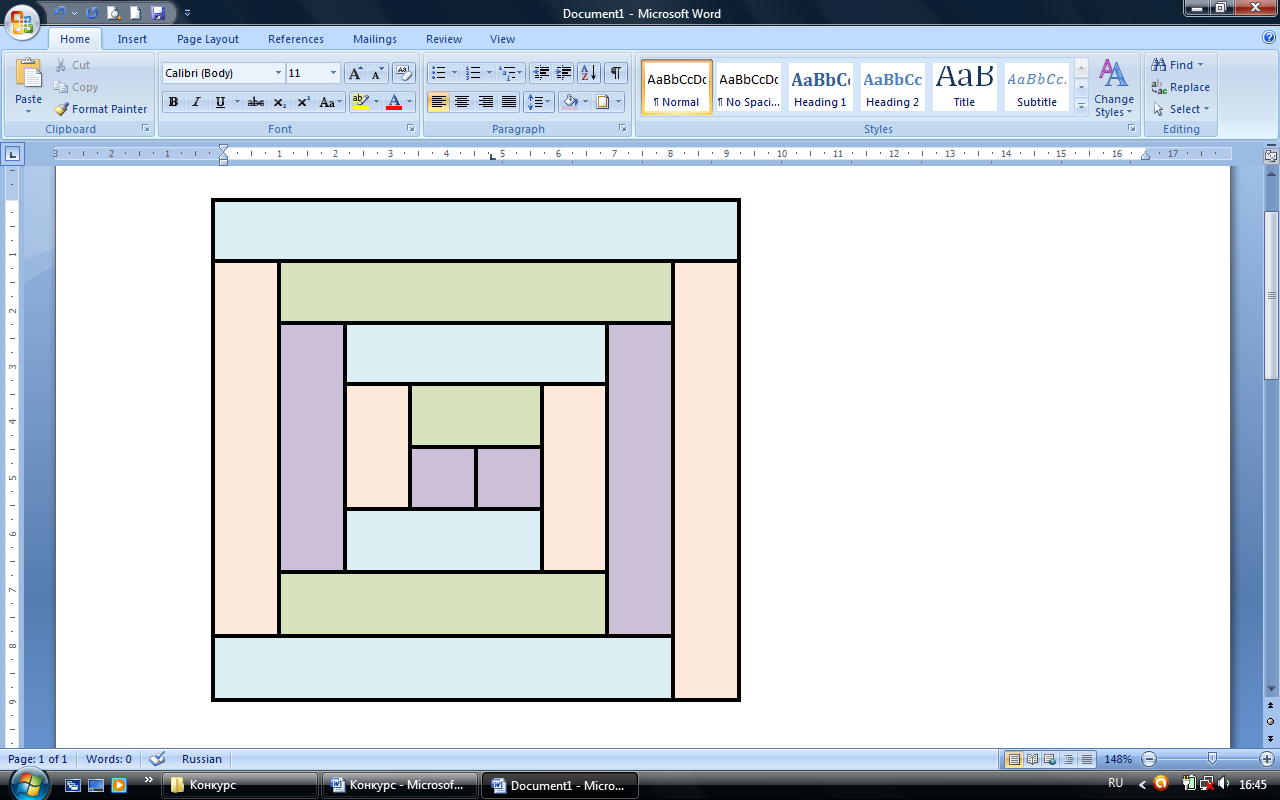 КритерийСодержание критерияБаллыАвыполнены оба предлагаемых заданияработа выполнена правильно и полностью самостоятельноработа выполнена с учётом требований по технике безопасности и охраны труда10Бвыполнены оба предлагаемых заданияработа выполнена правильно с учётом 1 несущественной ошибки, исправленной самостоятельно по требованию преподавателяработа выполнена с учётом требований по технике безопасности и охраны труда9Ввыполнены оба предлагаемых заданияработа выполнена правильно с учётом 2-3 несущественных ошибок, исправленных самостоятельно по требованию преподавателяработа выполнена с учётом требований по технике безопасности и охраны труда8-7Гвыполнено только одно из предлагаемых заданийили допущена существенная ошибка, которую учащийся не может исправить даже по требованию преподавателяработа выполнена с учётом требований по технике безопасности и охраны труда6Двыполнено только одно из предлагаемых заданий или допущены 2 или 3 существенных ошибки, которые учащийся не может исправить даже по требованию преподавателяработа выполнена с нарушениями требований по технике безопасности и охраны труда5Еработа не выполнена вовсе0ОтметкаКоличество баллов,необходимое для получения призовых местIII место12-14II место15-17I место18 и болееНомер заданияКоличество правильных ответовКоличество балловОбязательная частьОбязательная частьОбязательная часть1112113114115116117118119111011Практическая частьПрактическая частьПрактическая частьКритерийКоличество балловА10Б9В8-7Г6Д5Е0ОтметкаКоличество баллов,необходимое для получения призовых местIII место12-14II место15-17I место18 и болееНомер заданияКоличество правильных ответовКоличество балловОбязательная частьОбязательная частьОбязательная часть1112113114115116117118119111011Всего10Практическая частьПрактическая частьПрактическая частьКритерийКоличество балловА10БВГДЕВсего10Итого сумма баллов20Номер заданияКоличество правильных ответовКоличество балловОбязательная частьОбязательная частьОбязательная часть1112113114115116117118119111011Всего10Практическая частьПрактическая частьПрактическая частьКритерийКоличество балловА10БВГДЕВсего10Итого сумма баллов20Номер заданияКоличество правильных ответовКоличество балловОбязательная частьОбязательная частьОбязательная часть1112003004115116117118119111011Всего8Практическая частьПрактическая частьПрактическая частьКритерийКоличество балловА10БВГДЕВсего10Итого сумма баллов18Номер заданияКоличество правильных ответовКоличество балловОбязательная частьОбязательная частьОбязательная часть1112003114115116007118009001011Всего6Практическая частьПрактическая частьПрактическая частьКритерийКоличество балловА10БВГДЕВсего10Итого сумма баллов16Номер заданияКоличество правильных ответовКоличество балловОбязательная частьОбязательная частьОбязательная часть1112003114005116007008119001000Всего4Практическая частьПрактическая частьПрактическая частьКритерийКоличество балловАБВ8ГДЕВсего8Итого сумма баллов12Номер заданияКоличество правильных ответовКоличество балловОбязательная частьОбязательная частьОбязательная часть1002113114115116007008009001000Всего4Практическая частьПрактическая частьПрактическая частьКритерийКоличество балловАБ9ВГДЕВсего9Итого сумма баллов13Номер заданияКоличество правильных ответовКоличество балловОбязательная частьОбязательная частьОбязательная часть1112113114115116117008009111011Всего8Практическая частьПрактическая частьПрактическая частьКритерийКоличество балловАБВГДЕВсего0Итого сумма баллов8Номер заданияКоличество правильных ответовКоличество балловОбязательная частьОбязательная частьОбязательная часть1112113004115116117118119001011Всего8Практическая частьПрактическая частьПрактическая частьКритерийКоличество балловАБВГД5Е0Всего5Итого сумма баллов13Номер заданияКоличество правильных ответовКоличество балловОбязательная частьОбязательная частьОбязательная часть1002003114005116117118009001000Всего4Практическая частьПрактическая частьПрактическая частьКритерийКоличество балловАБВ7ГДЕВсего7Итого сумма баллов11Номер заданияКоличество правильных ответовКоличество балловОбязательная частьОбязательная частьОбязательная часть1002113114115116117118009111011Всего8Практическая частьПрактическая частьПрактическая частьКритерийКоличество балловА10БВГДЕВсего10Итого сумма баллов18Номер заданияКоличество правильных ответовКоличество балловОбязательная частьОбязательная частьОбязательная часть1112113114115116117118119111000Всего9Практическая частьПрактическая частьПрактическая частьКритерийКоличество балловА10БВГДЕВсего10Итого сумма баллов19Номер заданияКоличество правильных ответовКоличество балловОбязательная частьОбязательная частьОбязательная часть1112113004115116007118119001011Всего7Практическая частьПрактическая частьПрактическая частьКритерийКоличество балловА10БВГДЕВсего10Итого сумма баллов17Номер заданияКоличество правильных ответовКоличество балловОбязательная частьОбязательная частьОбязательная часть1002113114115116117118009111000Всего7Практическая частьПрактическая частьПрактическая частьКритерийКоличество балловАБВГ6ДЕВсего6Итого сумма баллов13Номер заданияКоличество правильных ответовКоличество балловОбязательная частьОбязательная частьОбязательная часть1112113114005116117008119001011Всего7Практическая частьПрактическая частьПрактическая частьКритерийКоличество балловАБВГД5ЕВсего5Итого сумма баллов12Номер заданияКоличество правильных ответовКоличество балловОбязательная частьОбязательная частьОбязательная часть1112113114115116117118119001000Всего8Практическая частьПрактическая частьПрактическая частьКритерийКоличество балловАБВ8ГДЕВсего8Итого сумма баллов16№Ф.И участникаГруппабаллыМесто, документ1Сорокина А.П1220I местоДиплом I степени2Егорова Г.П1220I местоДиплом I степени3Якименко К.Ц1318I местоДиплом I степени4Костюшевская А.Ц1316II местоДиплом II степени5Андрющенко А.Ц1312III местоДиплом III степени6Бочерова А.Ц1313III местоДиплом III степени7Ларионова М.Ц138Сертификат участника8Денисов А.Э1213III местоДиплом III степени9Длужняк П.Э1211Сертификат участника10Комов И.Э1318I местоДиплом I степени11Бутенко Р.Э1319I местоДиплом I степени12Смольский П.Э1317II местоДиплом II степени13Екимовский В.Э1313III местоДиплом III степени14Наконечный И.С1312III местоДиплом III степени15Киреев Ю.С1316II местоДиплом II степени